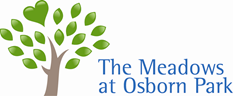 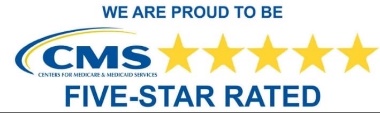 Delta Variant Visitation Requirements                  Here are the requirements for indoor visitation, effective Wednesday August 4, 2021:The door will continue to be staffed in order to screen ALL visitors for signs and symptoms of Covid-19. This is a CDC and Ohio Department of Health Requirement; screening is not optional.   ALL visitors must wear a facility provided mask upon entry -and must leave mask on at all times while in building. Your mask MUST cover BOTH your nose and mouth because Covid-19 is transmitted primarily through airborne mists and droplets from talking, coughing and sneezing. (No personal cloth masks allowed)Visitation hours are as follows:8am - 8pm Monday - Friday11am – 7pm Saturday -Sunday We continue to discourage visitation during mealtime. Meal times are: Lunch 11:30 – 1 pmDinner 4:30 – 6pm Mealtimes vary by unit, ask unit nurse for your family members mealtimeYou cannot sit with your family member in the dining room or in common areas. If you choose to bring a meal to share, you can either eat with resident outside in the courtyard or in the privacy of their room.After screening, you will go directly to your loved one’s room. Please do not wander around the building. You may take your loved one outside on nice days for your visit, we recommend keeping resident out of the sun, please ask for sunscreen. We DO encourage as much outdoor visitation as possible at this time, the Delta Variant is spreading rapidly and is FAR MORE contagious than previous versions of Covid-19.When leaving, you will be able to exit front door without assistance. Thank you in advance for your cooperation, keeping all residents’ safe and virus free is our responsibility; we thank you for your cooperation.The Delta Variant has been known to break through and infect vaccinated individuals; but the vast majority of those with serious illness and hospitalizations are unvaccinated. Generally, vaccinated individuals do not need to be hospitalized and are less sick than non-vaccinated persons. We STRONGLY urge you and family members over 12+ to get the vaccine. Getting vaccinated is the best way for all of us to stay healthy.